Listado  Para el Hospital 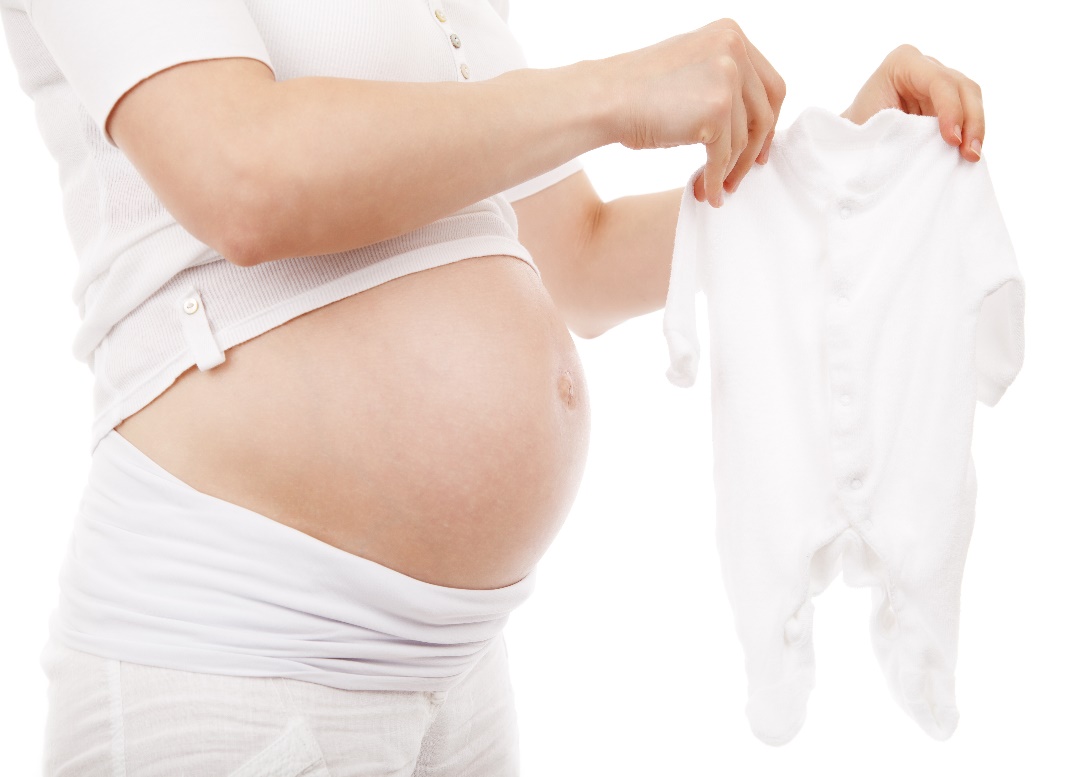 Para la Mama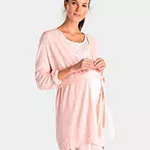 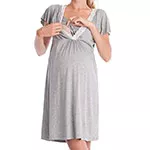 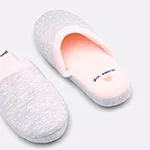 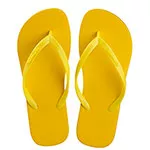 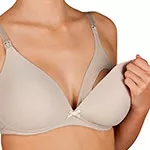 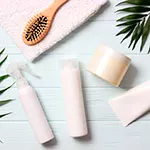 Una bata de maternidad2 o 3 camisones abiertos para la lactancia en caso le vayas a dar el pechoSujetador de Lactancia Sujetador apretado para la que no quiere dar el pecho  Bragas desechables de preferencia de malla que son máscómodasZapatillas Útiles de aseo como desodorante, cremas, pasta dental y útiles de peluqueríaUnas chanclas de ducha. Ropa para volver a casaPara el Bebe Bodi unos 6 aproximadamente Pijamas unos 6 aproximadamente o ropa de dos piezas chaqueta y pantalónGorrosManoplas Pañales Manta o arrullo o toquilla Crema para el culitoCrema hidratante Útiles de Baño de preferencia para pieles sensibles El Hospital aporta EmpapadoresToallasCamisones del hospital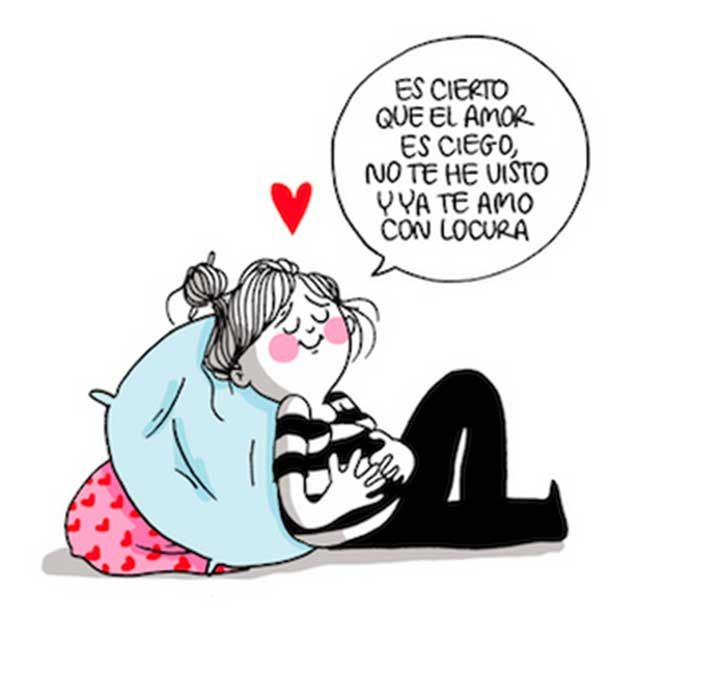 